Application for Agent’s LicenseSolicitud de Licencia de Agente 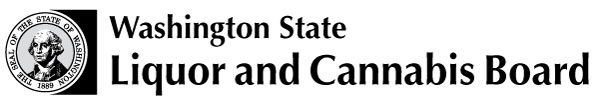 Licensing and RegulationPO Box 3724Seattle, WA 98124-3724Teléfono: 360-664-1600Fax: 360-664-4054www.lcb.wa.govSolo para uso AdministrativoLicensing and RegulationPO Box 3724Seattle, WA 98124-3724Teléfono: 360-664-1600Fax: 360-664-4054www.lcb.wa.govDate:Licensing and RegulationPO Box 3724Seattle, WA 98124-3724Teléfono: 360-664-1600Fax: 360-664-4054www.lcb.wa.govCheck No.:Licensing and RegulationPO Box 3724Seattle, WA 98124-3724Teléfono: 360-664-1600Fax: 360-664-4054www.lcb.wa.govAmount rec’d:Licensing and RegulationPO Box 3724Seattle, WA 98124-3724Teléfono: 360-664-1600Fax: 360-664-4054www.lcb.wa.govReceived by:Licensing and RegulationPO Box 3724Seattle, WA 98124-3724Teléfono: 360-664-1600Fax: 360-664-4054www.lcb.wa.govInformación del Proceso de la Solicitud	Información del Proceso de la Solicitud	La tarifa anual es de $25. Las licencias vencen el 30 de junio de cada año.Haga su cheque bancario a favor de WSLCB y envíelo por correo a la dirección que está escrita en la parte de arriba de esta página.Espere 14 días hábiles para el procesamiento.Las cartas de revalidación se enviarán por correo aproximadamente de cuatro a seis semanas antes de la fecha de vencimiento.Nota: Este formulario se utiliza solo para solicitar una licencia de agente nueva. Si está solicitando la revalidación de la licencia de su agente, use la Solicitud Revalidación de una Licencia de Agente  que se encuentra disponible en el sitio web de WSLCB.Si tiene alguna pregunta o necesita ayuda, llame al (360) 664-1600, Opción 1, luego Opción 2.Para ser Completado por la Compañía SolicitantePara ser Completado por la Compañía SolicitantePara ser Completado por la Compañía SolicitantePara ser Completado por la Compañía SolicitanteNombre Legal y Completo de la Compañía o Corporación Representada por el Agente Nombre Legal y Completo de la Compañía o Corporación Representada por el Agente Licencia Bebidas AlcohólicasLicencia Bebidas AlcohólicasDirección Comercial (Calle o ruta, Ciudad, Estado, Código Postal)Dirección Comercial (Calle o ruta, Ciudad, Estado, Código Postal)Teléfono(     ) -     -     Teléfono(     ) -     -     Para ser Completado por el AgentePara ser Completado por el AgentePara ser Completado por el AgentePara ser Completado por el AgenteEscriba el Nombre del Agente (Nombre, Segundo Nombre, Apellido)Fecha de NacimientoSeguro SocialSeguro SocialDirección Comercial del Agente (si es diferente de la compañía solicitante)Dirección Comercial del Agente (si es diferente de la compañía solicitante)Teléfono(     ) -     -     Teléfono(     ) -     -     Correo Electrónico del AgenteCorreo Electrónico del AgenteCorreo Electrónico del AgenteCorreo Electrónico del Agente¿Tiene otro empleo o participa en alguna otra actividad con o sin sueldo?¿Tiene otro empleo o participa en alguna otra actividad con o sin sueldo? Sí     No Sí     NoSi la respuesta es Sí, explique:      Si la respuesta es Sí, explique:      Si la respuesta es Sí, explique:      Si la respuesta es Sí, explique:      ¿Tiene algún interés económico de cualquier tipo en algún negocio que implique la venta minorista de cerveza, vino o bebidas destiladas? Esto incluye los intereses como arrendador y de arrendatario en un edificio o como titular de un pagaré, contrato de hipoteca u otras formas de obligaciones o acuerdos de créditos.   Sí      No¿Tiene algún interés económico de cualquier tipo en algún negocio que implique la venta minorista de cerveza, vino o bebidas destiladas? Esto incluye los intereses como arrendador y de arrendatario en un edificio o como titular de un pagaré, contrato de hipoteca u otras formas de obligaciones o acuerdos de créditos.   Sí      No¿Tiene algún interés económico de cualquier tipo en algún negocio que implique la venta minorista de cerveza, vino o bebidas destiladas? Esto incluye los intereses como arrendador y de arrendatario en un edificio o como titular de un pagaré, contrato de hipoteca u otras formas de obligaciones o acuerdos de créditos.   Sí      NoSi la respuesta es Sí, explique:      Si la respuesta es Sí, explique:      Si la respuesta es Sí, explique:      Para ser Completado por la Compañía Solicitante o el Agente Para ser Completado por la Compañía Solicitante o el Agente Para ser Completado por la Compañía Solicitante o el Agente Para ser Completado por la Compañía Solicitante o el Agente Para ser Completado por la Compañía Solicitante o el Agente Para ser Completado por la Compañía Solicitante o el Agente Si se aprueba esta solicitud, aceptamos cumplir las disposiciones de las normas y regulaciones de Washington State Liquor, con especial referencia a RCW 66.24.310, WAC 314-44-005 y WAC 314-12-140. Comprendemos que una declaración falsa de los hechos se considerará una falta de buena fe y constituirá una razón válida y suficiente para la desaprobación, revocación o suspensión de la licencia. Si se aprueba esta solicitud, aceptamos cumplir las disposiciones de las normas y regulaciones de Washington State Liquor, con especial referencia a RCW 66.24.310, WAC 314-44-005 y WAC 314-12-140. Comprendemos que una declaración falsa de los hechos se considerará una falta de buena fe y constituirá una razón válida y suficiente para la desaprobación, revocación o suspensión de la licencia. Si se aprueba esta solicitud, aceptamos cumplir las disposiciones de las normas y regulaciones de Washington State Liquor, con especial referencia a RCW 66.24.310, WAC 314-44-005 y WAC 314-12-140. Comprendemos que una declaración falsa de los hechos se considerará una falta de buena fe y constituirá una razón válida y suficiente para la desaprobación, revocación o suspensión de la licencia. Si se aprueba esta solicitud, aceptamos cumplir las disposiciones de las normas y regulaciones de Washington State Liquor, con especial referencia a RCW 66.24.310, WAC 314-44-005 y WAC 314-12-140. Comprendemos que una declaración falsa de los hechos se considerará una falta de buena fe y constituirá una razón válida y suficiente para la desaprobación, revocación o suspensión de la licencia. Si se aprueba esta solicitud, aceptamos cumplir las disposiciones de las normas y regulaciones de Washington State Liquor, con especial referencia a RCW 66.24.310, WAC 314-44-005 y WAC 314-12-140. Comprendemos que una declaración falsa de los hechos se considerará una falta de buena fe y constituirá una razón válida y suficiente para la desaprobación, revocación o suspensión de la licencia. Si se aprueba esta solicitud, aceptamos cumplir las disposiciones de las normas y regulaciones de Washington State Liquor, con especial referencia a RCW 66.24.310, WAC 314-44-005 y WAC 314-12-140. Comprendemos que una declaración falsa de los hechos se considerará una falta de buena fe y constituirá una razón válida y suficiente para la desaprobación, revocación o suspensión de la licencia. Fecha:Firma del AgenteFirma del AgenteFecha:Firma Autorizada por la CompañíaFirma Autorizada por la CompañíaNombre Escrito de Persona Autorizada